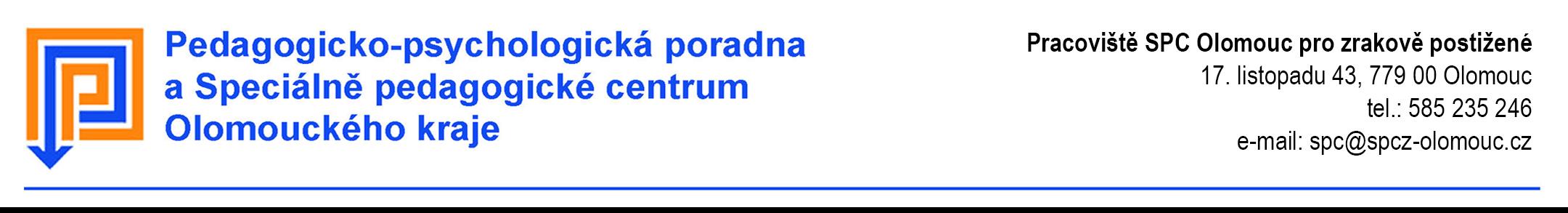 Pedagogická zpráva školy(informace o dosavadním průběhu vzdělávání žáka v Základní škole)Jméno a příjmení dítěte: Datum narození: 		Adresa bydliště: Název a adresa školy: Třída: 		Opakování ročníku (kterého):	Stupeň PO:  	 Individuální vzdělávací plán:  ANO x  NE		Vzdělávací program:	 ŠVP ZV	 ŠVP ZV s očekávanými výstupy minimální úrovně	 ŠVP ZV - LMP   Zpráva je podkladem: k prvotnímu vyšetření 	 ke kontrolnímu vyšetření - naposledy vyšetřen dne: Prospěch za poslední pololetí ročníku …1. stupeň2. stupeňSituace v kmenové třídě žáka (dle příslušných ustanovení vyhlášky č. 27/2016 Sb.): Celkový počet žáků ve třídě:  	Celkový počet žáků se SVP s podp. opatřeními II. až V. st.:Počet pedag. pracovníků (pedagog, AP, příp. os. asistent): Žákovi je poskytována podpora:  asistentem pedagoga: 	 školním psychologem:	 školním spec. pedagogem:  dalším ped. pracovníkem: 	 osobním asistentem: Intervence jiných odborných pracovišť (má-li škola tyto informace k dispozici) jiné školské poradenské zařízení (PPP, SPC, SVP):  logoped:  psycholog:  odborní lékaři:  jiná odborná pracoviště:  školní psycholog, spec. pedagog: OSPOD Návrh podpůrných opatření (návrh pedagogů) a konkrétních postupů dle kategorií podpůrných opatření (dle příslušných ustanovení vyhlášky č. 27/2016 Sb.), které mají být aplikovány:Návrh formy vzdělávání:    bez IVP	 třída, oddělení, skupina zřízená dle § 16, odst. 9 ŠZ    s IVP	 zařazen do školy zřízené dle § 16 odst. 9 ŠZNávrh personální podpory:    asistent pedagoga    přítomnost další osoby (osobní asistent, zdravotnický pracovník): Charakteristika žáka: 1/ Zrakové vnímáníProsím označte „X“ libovolné množství, můžete doplnit vlastní možnosti. 1/ Sociální chování a pracovní hodnocení:má vůdčí postavení – oblíbený v kolektivu – spíše neoblíbený – na okraji kolektivu – samotář účastní se kolektivních činností – zapojuje se do kolektivu – projevuje zájem o sociální kontaktyposlechne dospělého – podřídí se ochotně pokynu – obtížně se zvládá – nedá se zvládnoutkonfliktní ve vztahu s vrstevníky – vyvolává rvačky – provokuje – objevují se záchvaty vzteku či vzdoru – výkyvy náladneúspěch se snaží napravit, nevzdává se – rezignuje – reaguje afektem – nápadně citlivé na neúspěch objevují se stereotypie – rituály – hyperaktivitaaktivita při vyučování: hlásí se hodně – hlásí se průměrně – sám se nepřihlásí – hlásí se, i když nezná odpověďpozornost: zřídka nepozorný – občas nepozorný – často nepozorný – sebemenší podnět odvádí pozornostpracuje samostatně – vyžaduje neustálou pomoc – málokdy úkoly dokončí2/ Komunikacev komunikaci je aktivní – pasivní udržuje oční kontakt – čitelná mimika komunikuje verbálně – neverbálně – gesty – mimikou – alternativním způsobem ….vyjadřuje se neobratně – smysluplný verbální projev – používá cizí a encyklopedické výrazyvada výslovnosti slovní zásoba přiměřená – omezená rozumí správně mluvené řeči – porozumění je oslabené3/ Školní dovednosti:a) Čtenářské dovednosti:využívá klasickou metodu čtení – jinou metodu čtení (kterou?)……pozná – nepozná všechna písmena (která pozná?)……čte plynule, textu rozumí – čte po slovech, nejistě, se zřetelnými pauzami – slova si domýšlí, odhaduje konce slovčte výrazně pomalu – pomalu – přiměřeně – rychle – zbrklereprodukce textu: kvalitní – stručná, bez detailů – s dopomocí návodných otázek – útržkovitá b) Početní dovednosti:počítá v oboru do … pamětné operace zvládá samostatně – s pomocí názorných pomůcek – s dopomocí druhé osoby – nezvládá vázne pochopení smyslu slovní úlohyobtíže s učivem geometrie c) Psaní:píše vlastní rukou – na počítači – nepíšepíše hůlkovým písmem – psacím písmempíše pod linkou – nerozlišuje délku samohlásek – zaměňuje písmena – nesprávné tvary písmen tempo psaní: pomalé – přiměřené – rychlé nestačí psát podle diktátu4/ Pohybový projev:pohybuje se samostatně bez omezení – s omezením – pomocí ortopedických pomůcek – je na vozíku obratný – neobratný – těžkopádný – pomalý – neklidný – stále si s něčím hraje – manuálně zručný jemná motorika: manipulaci s předměty zvládá – zvládá s dopomocí – naznačuje – nezvládá ZpracovalV		dne: ……………………………..……                                                                                                                                        	podpis ředitele školy a razítkoChováníČjMCizí j.PrvPřír.Vlast.VvPvHvTvChováníČjMAj/NjFCheDZPřOvTvHvVvDoposud používané kompenzační a speciální pomůcky:Důvody vyšetření (Podrobná specifikace projevů – uveďte také předpokládané důvody školních obtíží – nedostatek nadání, specifikace poruch učení nebo chování, nedostatečná domácí příprava, kulturní prostředí, odlišné životní podmínky žáka atd.)Rodinné prostředí žáka (Výchovné působení rodiny, odlišnosti kulturního prostředí, specifické životní podmínky.):Zrakové vnímání: prostor ve tříděZrakové vnímání: prostor ve tříděZakopává o věci, nevšímá si překážekDoplňte informace o místě žáka ve třídě (umístění lavice):Doplňte informace o místě žáka ve třídě (umístění lavice):Naráží do věcíOrientuje se v prostoru třídyDalší poznámky:Další poznámky:Orientuje se na svém pracovním místěDalší poznámky:Další poznámky:Vidí na tabuliDalší poznámky:Další poznámky:Neorientuje se v prostoru třídyDalší poznámky:Další poznámky:Má potíže s orientací na pracovní plošeDalší poznámky:Další poznámky:Zrakové vnímání: práce s textem, psaníZrakové vnímání: práce s textem, psaníPři práci se natáčí na jednu stranuRozlišuje linkyNápadně se přibližuje hlavou k lavici, naklání seDodržuje linkyVyhovuje širší stopa psacího nástrojeDodržuje velikost písmaDalší poznámky:Další poznámky:Rozlišuje barvyDalší poznámky:Další poznámky:Přibližuje papír k očímDalší poznámky:Další poznámky:Chodí se dívat k tabuliDalší poznámky:Další poznámky:Špatná orientace na papířeDalší poznámky:Další poznámky:Další poznámky:Další poznámky:Další poznámky:Další poznámky:Další poznámky:Další poznámky:Třídní učitelVýchovný poradce / Koordinátor pro inkluzijménopodpis